Оквирни распоред контролних и писмених задатака у шк. 2021/22. години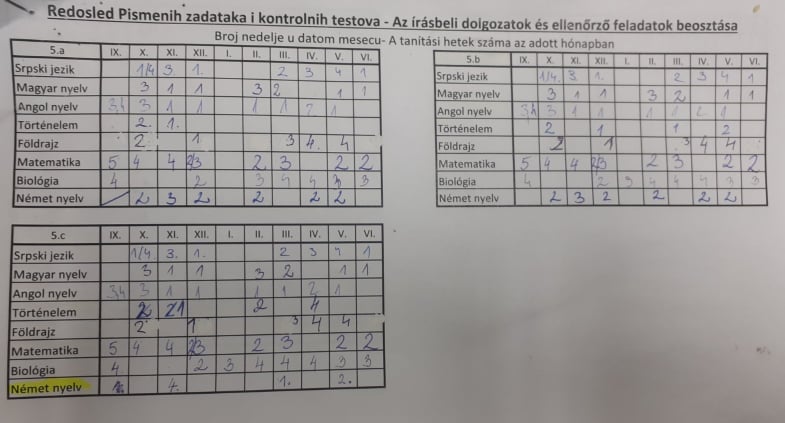 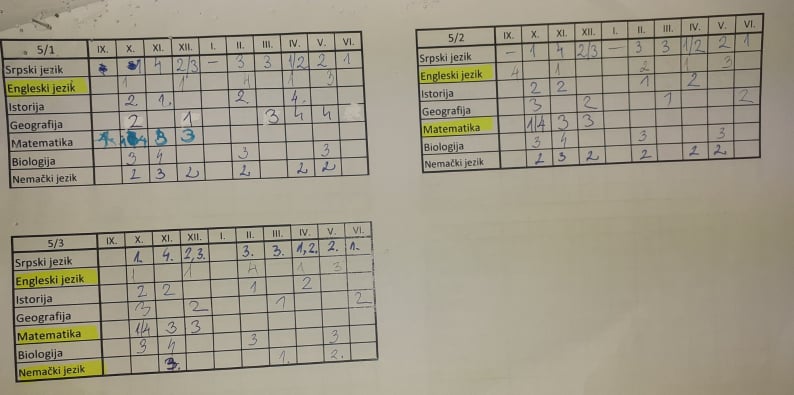 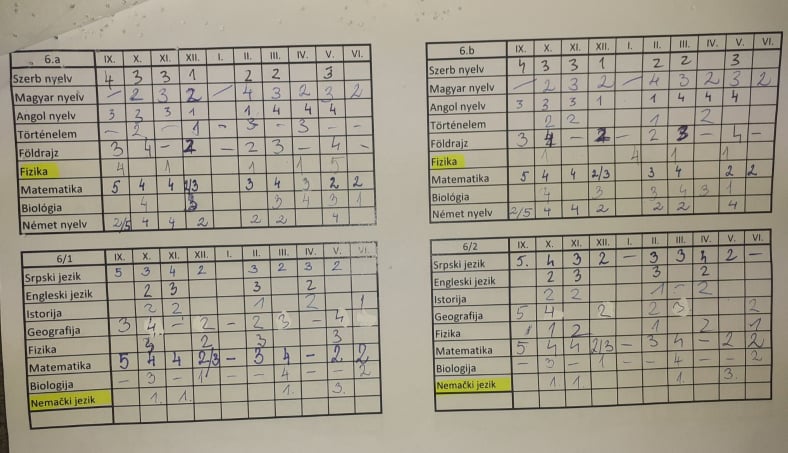 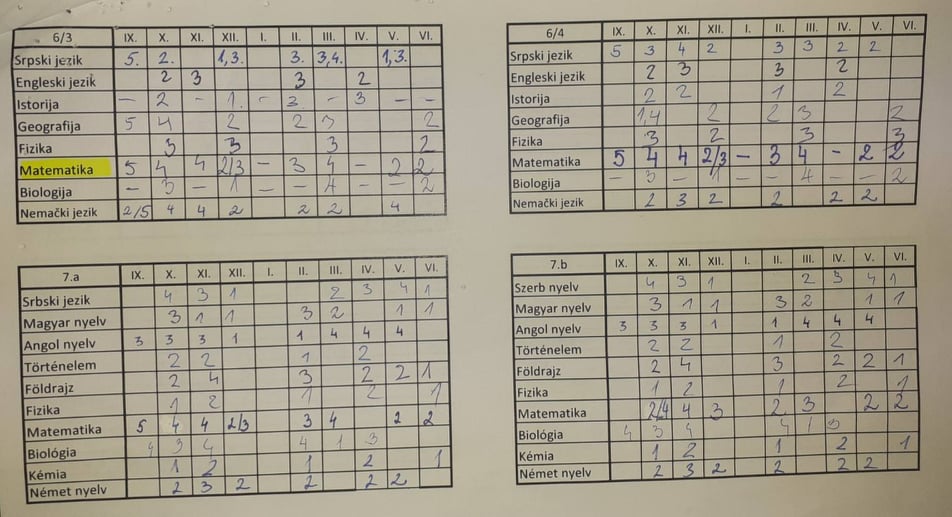 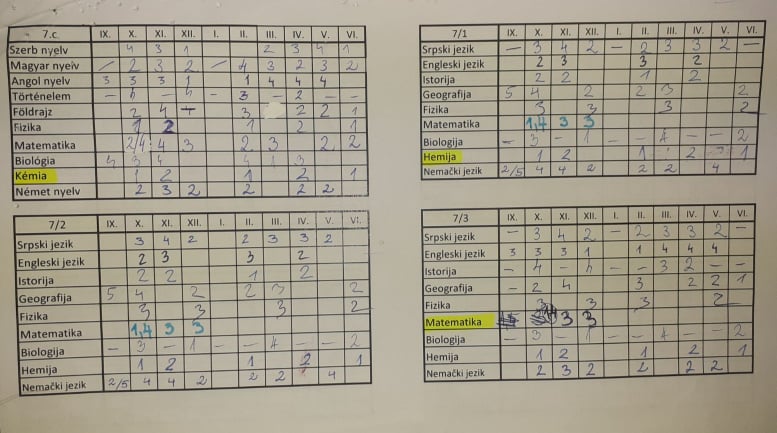 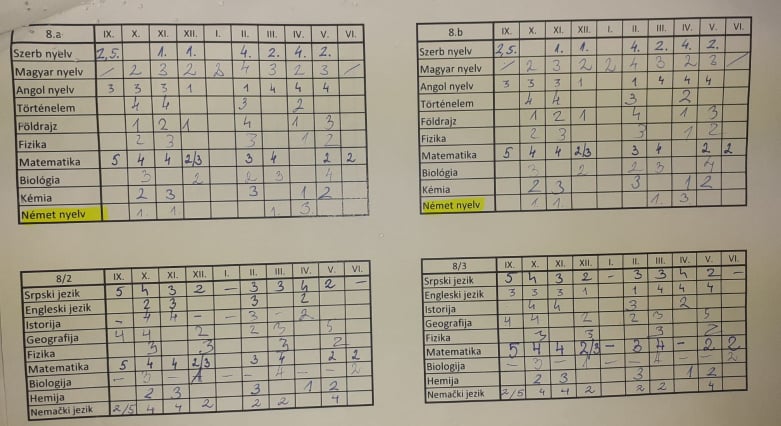 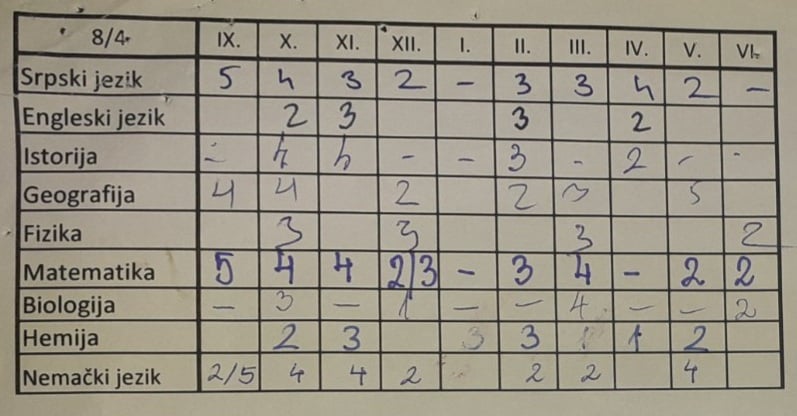 